嘉義縣北回歸線太陽館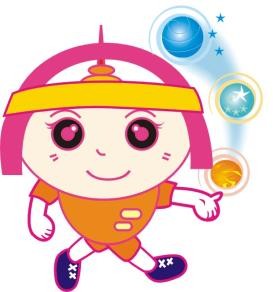 【2020年寒假-小太陽創客體驗營】活	動	簡	章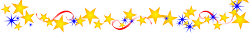 一、目的：為啟發學童對於科學的興趣，並延續科學創新的精神，本館特辦理寒假營隊，邀請到青春活潑的嘉義縣立竹崎高中科技中心帶領小朋友，進行《樂高機器人體驗》 、《四軸飛行器》、《雷雕機體驗》、《投石器DIY》等課程教學，請讓我們大手牽小手，一起深耕科學學習吧！二、辦理單位：（一）主辦單位：嘉義縣政府（二）承辦單位：嘉義縣北回歸線太陽館、嘉義縣北回國小（三）協辦單位：嘉義縣立竹崎高中科技中心三、活動地點：嘉義縣北回歸線太陽館四、活動時間：109年 1 月 31(五) 8：30 至 16：00五、參加對象及名額：凡就讀國小四－六年級學童，皆可參加，名額 25 人，備取 10 人。【~依報名時間先後為序，額滿即提前截止報名~】六、報名方式：（一）請填寫Google表單https://docs.google.com/forms/d/e/1FAIpQLSfLlzzZsnJC3EXWHyn2IGLGZVuQu5pTvbF18sm7ySKmNx_p7w/viewform（二）報名時間：即日起至 109 年 1 月9日(四)上午 10 點止。（三）錄取名單將於 1 月9日（四）16：00 公告在以下網站： 太陽館網站（http://sec235.cyc.edu.tw/）嘉義縣教育網(http://www.cyc.edu.tw/)（四）名額有限，請把握時間報名，若額滿則提早結束報名。（五）有任何問題，請來電洽詢李老師（05）2864905、2864915。七、活動費用：每人新台幣400元整（含材料、午餐、茶水及雜支）。八、繳費說明：確定錄取後才需繳費，請錄取學員於 109 年1月10日（五） 至 109 年 1 月 17 日（五）繳費。期間內未繳費，視同放棄報名。九、繳費方式：（一）郵局現金袋： 收件人：李美儀老師 收件地址：60852 嘉義縣水上鄉下寮村鴿溪寮 21-25 號 太陽館電話：05-2864905（二）現場繳費： 負責人：李美儀老師 地點：嘉義縣北回歸線太陽館辦公室 時間：星期二~星期日 09：00－12：00、13：30－17：00(星期一休館)十、課程表：時間課程內容授課講師8：30～9：00學員報到太陽館人員9：00～10：30四軸飛行器體驗竹崎高中科技中心講師群10：30～12：00樂高機器人體驗竹崎高中科技中心講師群12：00～13：00午餐時間太陽館人員13：00～14：30創客DIY投石器竹崎高中自造中心講師群14：30～16：00雷雕DIY竹崎高中自造中心講師群16：00～快樂賦歸太陽館人員